What strategies will you use to help you learn these spellings? (Practise them below)What strategies will you use to help you learn these spellings? (Practise them below)blackenflattenmistakenshortentightenbrightenlengthenstraightenthickentoughenWALT:  Convert nouns or adjectives into verbs using the suffix -en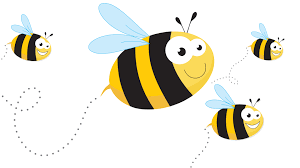 Put all of your spelling words into a sentence with a fronted subordinate clause.As they were rebuilding the playground, the builders used a roller to flatten the uneven ground.thoughalthoughdoughdoughnutthroughcoughtroughroughtoughenoughWALT: Spell words containing the letter string ‘ough’Put all of your spelling words into a sentence with an embedded relative clause.The chef, who worked in the Italian restaurant, used his secret recipe to make the pizza dough. 